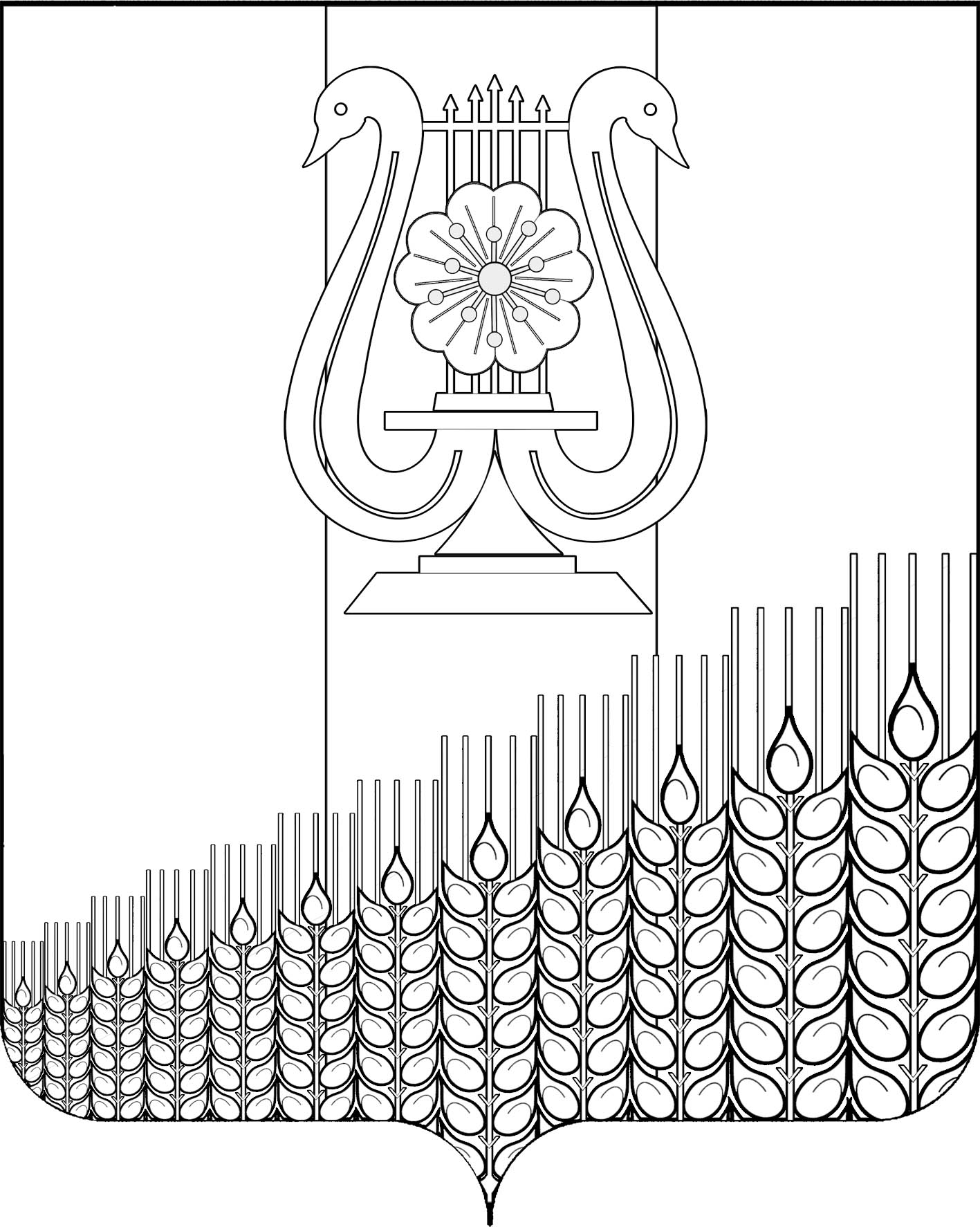 СОВЕТ ПЕРВОМАЙСКОГО СЕЛЬСКОГО ПОСЕЛЕНИЯКУЩЁВСКОГО РАЙОНАПРОЕКТР Е Ш Е Н И Еот ___________г.					                                                     № ___поселок ПервомайскийО внесении изменений в решение Совета Первомайского  сельского поселения Кущевского района от 18 ноября 2021г. № 112«О налоге на имущество физических лиц»В соответствии с Федеральным законом от 6 октября 2003 г. №  131-ФЗ «Об общих принципах организации местного самоуправления  в Российской Федерации», главой 32 Налогового кодекса Российской Федерации, пунктом 1 части 1 статьи 26 Устава Первомайского сельского поселения Кущевского района, Совет Первомайского сельского поселения Кущевского района решил:1.Внести  в решение Совета Первомайского сельского поселения Кущевского района от 18 ноября 2021 г. № 112 «О налоге на имущество физических лиц» (далее – решение) следующие изменения:1) подпункт 2 пункта 2 решения изложить в следующей редакции:«»;2)  в пункте 1 Решения слова «Принять в новой редакции» заменить словом «Ввести»;3) в абзаце 5 пункта 3 Решения слова «многофункциональный центр предоставления государственных или муниципальных услуг» заменить словами  «многофункциональный центр предоставления государственных и муниципальных услуг».2. Копию настоящего решения направить в Межрайонную инспекцию Федеральной налоговой службы России № 12 по Краснодарскому краю для руководства в работе.3. Общему отделу администрации Первомайского сельского поселения Кущевского района (Дмитриченко И.И.) обеспечить опубликование настоящего решения в газете Кущевского района Краснодарского края «Вперед» и размещение в информационно – телекоммуникационной сети «Интернет» на официальном сайте администрации Первомайского сельского поселения Кущевского района.4. Контроль за исполнением настоящего решения возложить на планово – бюджетную комиссию Совета Первомайского сельского поселения Кущевского района (Коряко В.И.).5.Настоящщее решение вступает в силу с 1 января 2022г. но на ранее чем  по истечению одного месяца со дня его официального опубликования.№Объекты налогообложенияНалоговая ставка(%)2.Объекты налогообложения, включенные в перечень, определяемый в соответствии с пунктом 7 статьи 378.2 НК РФ, в отношении объектов налогообложения, предусмотренных абзацем вторым пункта 10 статьи 378.2 НК РФ;1,1- объекты налогообложения, кадастровая стоимость каждого из которых превышает 300 миллионов рублей1,1Глава Первомайского сельского поселения Кущевского района                     М.Н.ПоступаевПредседатель СоветаПервомайского сельского поселения Кущёвского района                А.М.Конышев